ГБОУ «Плоскошская специальная специальная школа-интернат».План-конспект урока по столярному делу в 7 классе.Тема: «Назначение разметочного инструмента»Преподаватель: Николаев А.В.2013-2014 уч.год.Цель урока: получение новых и систематизация ранее полученных знаний по теме “Изготовление разметочного инструмента”.Задачи:Образовательные: продолжить формирование основных технологических понятий;уметь различать  и знать назначение основных разметочных инструментов; продолжить формирование знаний, умений и навыков по изготовлению разметочного инструмента. формировать у учащихся начальные трудовые знания и умения, развить их техническое мышление и творческие способности, используя ИКТ для лучшего восприятия материала.Развивающие: совершенствовать навыки самостоятельной работы, активизировать мышление школьников, умение самостоятельно формулировать выводы, развивать речь. Воспитательные: развивать мотивацию изучения этапов изготовления объектов труда, используя разнообразные приёмы деятельности, сообщая интересные сведенияПлан урока.Организационный момент. Повторение ранее изученного материалаИзучение нового материала: используя компьютерный проект, учащиеся должны научиться анализировать и оценивать назначение основных разметочных инструментов знать их применение и устройство.Физкультминутка.Практическая работа.Закрепление материала.Итоги урока.ХОД УРОКАI. Организационный момент.1. Организация рабочей обстановки в классе.2. Наличие учащихся. II. Повторение ранее изученного материала.-    Ребята, прежде чем начать изучать новую тему давайте вспомним ранее изученный материал. Я вам буду задавать вопросы, а вы на них должны ответить кратко и правильно.1. Какой самый распространенный разметочный инструмент? (Карандаш). Слайд № 22. Какие бывают карандаши? (Т, М, ТМ, Химический)3. Для чего нужен химический карандаш?     (Для разметки на сырой древесине).4. Какой следующий по значимости разметочный инструмент вы знаете? (Линейка).5. Какие бывают линейки? (Деревянная, пластмассовая, металлическая)6. Стандартная длина линейки? (25, 50, 100 см)7. Как называется гибкая линейка? (Рулетка)8. Как называется этот инструмент? (Столярный угольник) Слайд № 39. Кто расскажет из чего он состоит. (Колодка, линейка)10. Как называется этот инструмент? (Ярунок).11. Как называется этот инструмент? (Малка).12. Чем малка отличается от угольника и ярунка? (У малки колодка с линейкой соединены с помощью винта-шарнира.)13. Что это такое? (Циркуль)14. Из чего он состоит? (Ножка, иголка, грифель)           - Молодцы! Я вижу вы хорошо усвоили материал. Но для того, чтобы начать изготовление разметочного инструмента мало знать его название и устройство. Нам необходимо знать его назначение, как правильно им пользоваться и уметь правильно и по назначению его использовать. И поэтому тема нашего сегодня урока: «Назначение разметочного инструмента». Слайд № 4III. Изучение нового материала.  [Слайд 5, 6,7]    - Ребята! Чтобы правильно сделать разметку необходимо правильно выбрать соответствующий инструмент. Каждой столярной операции соответствует свой инструмент. Поэтому, чтобы выбрать необходимый инструмент, необходимо знать его назначение и уметь им пользоваться.Карандаш предназначен для очерчивания линий на заготовке, нанесения рисок и отметок при разметке деталей.                     Линейка предназначена для нанесения размеров, для соединения точек (рисок) при разметке деталей,              Рулетка предназначена для разметки длинных заготовок и деталей          Столярный угольник предназначен для разметки деталей под углом 90 градусов, для торцевания заготовок.                                       Ярунок предназначен для разметки деталей и заготовок под углом 45 и 135 градусов. Малка предназначена для разметки углов любой величины, для разметки углов по образцу или шаблону.                                          Циркуль предназначен для разметки отверстий, дуг и круглых деталей.  Добрый совет – не трогай того, о назначении чего имеешь слабое представление!   IV. Физкультминутка.Ученики выполняют упражнения на снятие напряжения на глаза.V. Практическая работа.Ученики самостоятельно выполняют практическую работу, заполняя карточку –задание. Приложение №1. VI. Закрепление материала.Ученики проверяют последовательность заполнения таблицы и сравнивают результаты с таблицей на слайде № 9, 10.Учитель. Практические и теоретические знания, которые вы получили на уроке, вам помогут лучше использовать разметочный инструмент в своей работе, а изделия выполненные вами будут лучшего качества.VII. Итог урока.Выводы урока, подведение итогов. Выставление оценок. Литература:Б.А.Журавлев. Столярное дело 7-8 классы. М. «Просвещение» 1983.Справочник трудового обучения. М. «Просвещение» 1992.Журнал «Школа и производство» №4, 1994.Разметочный инструмент. www.lobzik.ruМатериалы для уроков, www. trudovik.uaПРИЛОЖЕНИЕ №1Название инструментаЭскизНазначение инструмента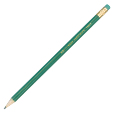 Предназначена для нанесения размеров, для соединения точек (рисок) при разметке деталей, 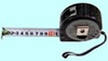 СтолярныйугольникПредназначен для разметки деталей и заготовок под углом 45 и 135 градусов. Малка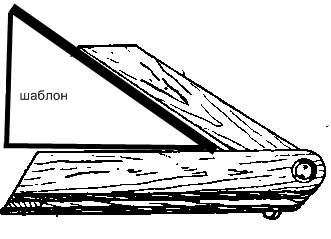 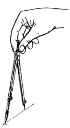 